	         «21» августа 2020 годаПресс-релизГраждане, оставшиеся без работы в период пандемии коронавируса, смогут пройти переобучениеГраждане, оставшиеся без работы или находящиеся на грани увольнения, смогут пройти переобучение по профессиям, востребованным в их регионе.Такое распоряжение подписано председателем Правительства Российской Федерации Михаилом Мишустиным 15 августа 2020 года.Согласно указанному распоряжению на программу переобучения из резервного фонда Правительства Российской Федерации выделено почти 3 млрд. руб. Кроме того, принять участие в программе могут выпускники колледжей и вузов, для которых предусмотрены стажировки.Обучение возможно в очной форме, а также дистанционно на специально разработанных площадках. Срок обучения составляет в среднем три недели. По результатам обучения проводится итоговый экзамен, выпускники смогут получить документ, подтверждающий их квалификацию, и паспорт профессиональных компетенций.Принять участие в программе возможно до конца декабря текущего года. Подробную информацию Вы можете узнать на сайте  https://express.worldskills.ru.И.о. прокурора Нижневартовского района                                          Д.Д. КыневВ.А. Полякова, тел. 26-78-02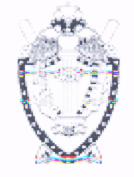 ПРОКУРАТУРА Нижневартовского районаХанты-Мансийского автономного округа - Югра